　　　　　　　　（一　般）　　　　　　　　　　　　　　　　日本オートキャンプ協会創立50周年記念講演・祝賀会参加申し込み書　　　　　お名前　　　　　　　　　　　　　        　　　　　　　　　　　　フリガナ　　　　　　　　　　        　　　　　　　　　　　　　　お名前　　　　　　　　　　　        　　　　　　　　　　　　　　フリガナ　　　　　　　　        　　　　　　　　　　　　　　　　ご住所　〒　　　　　　　        　　　　　　　　　　　　　ご電話番号 (　　　　)　　　　　　　　　　　　　　　FAX番号　　　　　　　　　　　　　　　　　　　　　　Ｅメールアドレス　　　　　　　　　　　　　　　　　　備考欄：送付先　一般社団法人日本オートキャンプ協会FAX：03-3357-2850　Mail：jac@autocamp.or.jp■お振込み先　みずほ銀行　四谷支店　　店番号036　普通1395204一般社団法人日本オートキャンプ協会シヤ）ニホンオートキャンプキョウカイ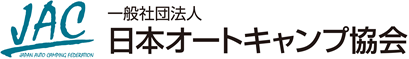 